La bière est un alcool qui peut être dangereux comme tout alcool. Mais comment la fabrique-t-on ?Avec quels ingrédients ? ……………………………………………………………………………….……………………………………………………………………………………………………………………..Que se passe-t-il à chaque étape ? Observe bien le document suivant qui présente les 4 étapes de la fabrication de la bière.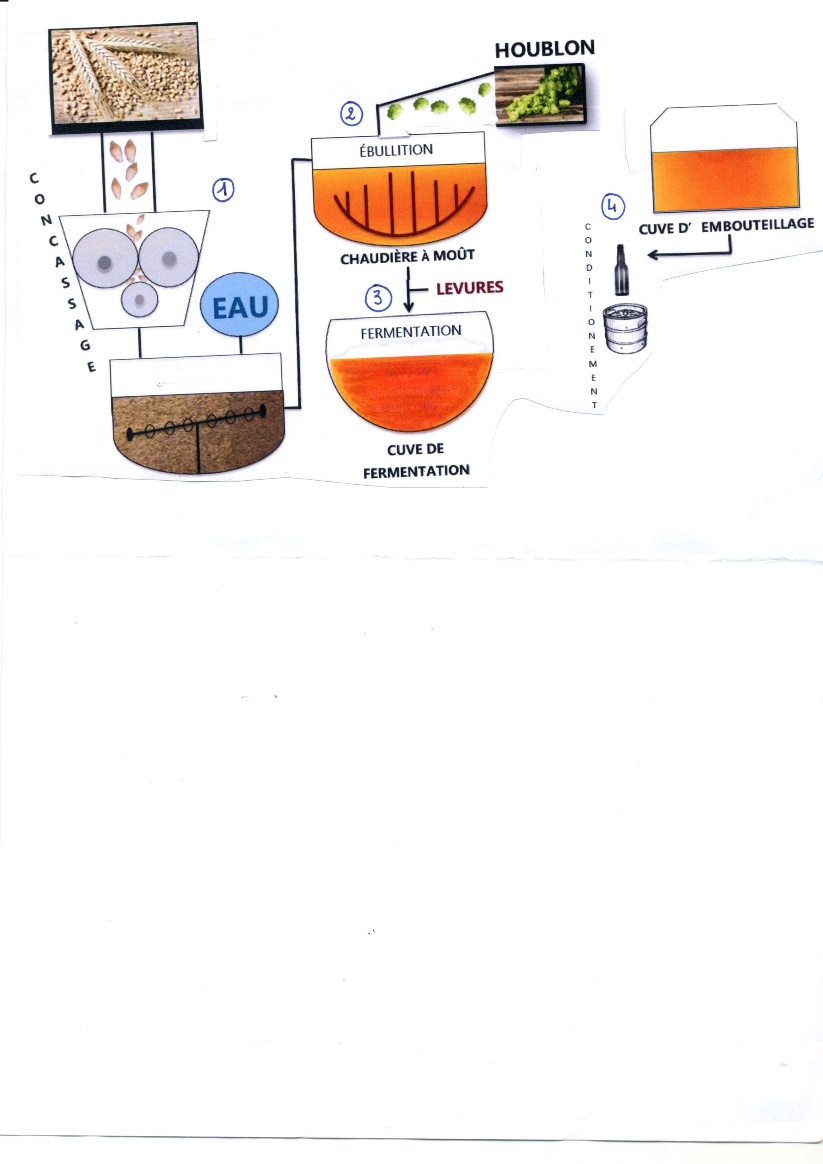 Explique ce qu’il se passe à chaque étape, avec tes mots :1.……………………………………………………………………………………………………………………………………………………………………………………………………………………………………………………………2.……………………………………………………………………………………………………………………………………………………………………………………………………………………………………………………………3.……………………………………………………………………………………………………………………………………………………………………………………………………………………………………………………………4.……………………………………………………………………………………………………………………………………………………………………………………………………………………………………………………………La bière est un alcool qui peut être dangereux comme tout alcool. Mais comment la fabrique-t-on ?Avec quels ingrédients ? ……………………………………………………………………………….……………………………………………………………………………………………………………………..Que se passe-t-il à chaque étape ? Observe bien le document suivant qui présente les 4 étapes de la fabrication de la bière. Explique ce qu’il se passe à chaque étape, avec tes mots :1.……………………………………………………………………………………………………………………………………………………………………………………………………………………………………………………………2.……………………………………………………………………………………………………………………………………………………………………………………………………………………………………………………………3.……………………………………………………………………………………………………………………………………………………………………………………………………………………………………………………………4.……………………………………………………………………………………………………………………………………………………………………………………………………………………………………………………………